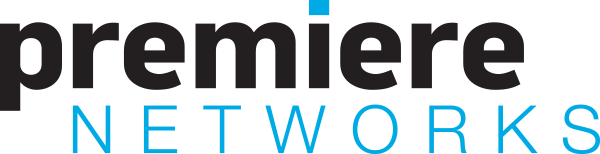 ENRIQUE SANTOSBIOGRAPHYEnrique Santos is the Chairman and Chief Creative Officer of iHeartLatino. He heads iHeartMedia's Latin direction and strategy. His daily signature morning show, Tu Mañana con Enrique Santos, originates from iHeartMedia’s TÚ 94.9 in Miami and broadcasts weekday mornings from 6 -10 a.m. local time.  He also hosts the On The Move with Enrique Santos, a two-hour, music-intensive CHR weekend program.  Both programs are syndicated nationally via Premiere Networks. 
Born to Cuban parents in Chicago, Illinois, Santos gravitates fluidly between the Hispanic and mainstream American radio landscapes. His bilingual broadcasts are a crossover hit combining humor, social satire, and political commentary to bridge the cultural and generational divide of a diverse cosmopolitan audience. Santos has built an enthusiastic following with a comedic repertoire consisting of phone pranks, interviews and a trademark form of fresh and unique interaction amongst celebrities. Enrique’s extravagant radio persona has made him one of the most popular Hispanic radio hosts in America and earned him unprecedented access to some of the biggest names in pop culture.

No matter how busy his schedule, Santos has never lost his community ties and continues volunteering as a Reserve Police officer for The City of Miami Police Department. 

The winner of the 2017 iHeartRadio “Latin Personality of The Year” Award is part of the exclusive roster of Marc Anthony’s talent agency MAGNUS Media. In 2015, Santos was named National/Syndicated Radio Personality of the Year by Radio Ink and was awarded the prestigious Medallas de Cortez Medal. In 2014, Santos was also named “My Favorite DJ” at Univision’s Premios Juventud. He is frequently invited to present and host some of the top award ceremonies of the music industry including ASCAP Latin Music Awards, Billboard Latin Music Awards, iHeartRadio Fiesta Latina and on the red carpet at the iHeartRadio Music Awards.

For more information, please visit www.enriquesantos.com, or follow Santos on Instagram and Twitter @enriquesantos, or on Facebook here: https://www.facebook.com/enriquesantosradio/.# # #